Application for Ethical Review of Research Involving HumansComplete this form electronically and submit it, along with your Application Package, by email attachment to stephanie.jones@acadiau.ca. Please attach it as a single Microsoft Word or PDF file. No digital signature is required on your documents.The Research Ethics Board (REB) strongly encourages you to consult the Tri-Council Policy Statement, Second Edition (TCPS2), when preparing your application. TCPS2 can be found at this link. Incomplete forms will be rejected.Research Ethics BoardAcadia University Box 181Wolfville, Nova ScotiaCanada  B4P 2R6http://reb.acadiau.ca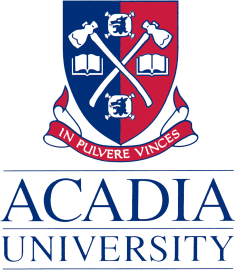 Name of Principal Investigator:Faculty, Staff, Graduate student, Undergraduate student?Department, School, or Program:Telephone number:Email address:Supervisor (if you are a student):Supervisor’s email address:Title of your project:Type of project (e.g., Honours or Master’s thesis; externally funded project; part of a research program):Type of project (e.g., Honours or Master’s thesis; externally funded project; part of a research program):Other investigators on this project:Their email addresses:Funders/sponsors of your project (if any):Proposed start date of your research:(4-6 weeks are required for review.)Enter the date of your application below to certify that you will follow all TCPS2 regulations and REB requirements in conducting your research.Enter the date of your application below to certify that you will follow all TCPS2 regulations and REB requirements in conducting your research.Enter the date of your application below to certify that you will follow all TCPS2 regulations and REB requirements in conducting your research.For student researchers, enter the date below on which your supervisor approved your submission of this application. You must also “cc” your supervisor on your email submission of this application.For student researchers, enter the date below on which your supervisor approved your submission of this application. You must also “cc” your supervisor on your email submission of this application.For student researchers, enter the date below on which your supervisor approved your submission of this application. You must also “cc” your supervisor on your email submission of this application.